Lección 1: Estimemos y encontremos productosEstimemos y calculemos productos.Calentamiento: Conversación numérica: Un múltiplo de 10Encuentra mentalmente el valor de cada producto.1.1: Estimaciones razonables¿Cuál estimación del producto  es más razonable? Explica o muestra tu razonamiento.¿Algunas de las estimaciones anteriores no son razonables? Explica o muestra tu razonamiento.¿Crees que el producto real será más que o menos que tu estimación? Explica o muestra tu razonamiento.1.2: Multipliquemos por 18Encuentra el valor de cada expresión. Explica o muestra tu razonamiento.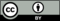 © CC BY 2021 Illustrative Mathematics®